Candidatura en bloque: Nombre candidato presidenciaFormulario Candidatura con Dni ,Presento mi candidatura para la renovación parcial de la Junta Directiva de ASEICA, para optar al cargo de:  Vicepresidencia- presidencia electa                                                                                                                                                 Vocalía de Secretaría General Vocalía de Tesorería   VocalíaPresentación candidato:Fotografía del Candidato: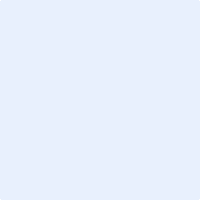 Trayectoria ProfesionalLink a página web y/o PubMed:    con Dni ,Presento mi candidatura para la renovación parcial de la Junta Directiva de ASEICA, para optar al cargo de:  Vicepresidencia- presidencia electa                                                                                                                                                 Vocalía de Secretaría General Vocalía de Tesorería   VocalíaPresentación candidato:Fotografía del Candidato:Trayectoria ProfesionalLink a página web y/o PubMed:    con Dni ,Presento mi candidatura para la renovación parcial de la Junta Directiva de ASEICA, para optar al cargo de:  Vicepresidencia- presidencia electa                                                                                                                                                 Vocalía de Secretaría General Vocalía de Tesorería   VocalíaPresentación candidato:Fotografía del Candidato:Trayectoria ProfesionalLink a página web y/o PubMed:    con Dni ,Presento mi candidatura para la renovación parcial de la Junta Directiva de ASEICA, para optar al cargo de:  Vicepresidencia- presidencia electa                                                                                                                                                 Vocalía de Secretaría General Vocalía de Tesorería   VocalíaPresentación candidato:Fotografía del Candidato:Trayectoria ProfesionalLink a página web y/o PubMed:    con Dni ,Presento mi candidatura para la renovación parcial de la Junta Directiva de ASEICA, para optar al cargo de:  Vicepresidencia- presidencia electa                                                                                                                                                 Vocalía de Secretaría General Vocalía de Tesorería   VocalíaPresentación candidato:Fotografía del Candidato:Trayectoria ProfesionalLink a página web y/o PubMed:    con Dni ,Presento mi candidatura para la renovación parcial de la Junta Directiva de ASEICA, para optar al cargo de:  Vicepresidencia- presidencia electa                                                                                                                                                 Vocalía de Secretaría General Vocalía de Tesorería   Vocalía Sustitución (2 años de duración) Presentación candidato:Fotografía del Candidato:Trayectoria ProfesionalLink a página web y/o PubMed:   Vicepresidencia - presidencia electa                                                                                                                                                Nombre y apellidos:Lugar de trabajo y cargo:DNI: E-mail:Teléfono:Vocalía de Secretaría GeneralNombre y apellidos:Lugar de trabajo y cargo:DNI:E-mail:Teléfono:Vocalía de Tesorería  Nombre y apellidos:Lugar de trabajo y cargo:DNI: E-mail:Teléfono:VocalíaNombre y apellidos:Lugar de trabajo y cargo:DNI: E-mail:Teléfono:VocalíaNombre y apellidos:Lugar de trabajo y cargo:DNI: E-mail:Teléfono:Vocalía sustitución (cargo de 2 años )Nombre y apellidos:Lugar de trabajo y cargo:DNI: E-mail:Teléfono: